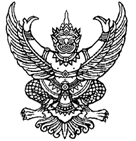               คำรับรองการปฏิบัติราชการ ประจำปีการศึกษา ๒๕๕๘-๒๕๕๙
                                                     โรงเรียน......................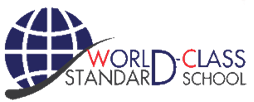 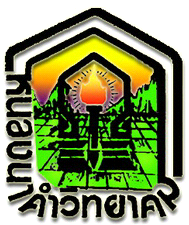 สำนักงานเขตพื้นที่การศึกษามัธยมศึกษา เขต ๑๙           ----------------------------------------๑.  เป็นคำรับรองระหว่าง           นาย..........................         ผู้อำนวยการโรงเรียน......................                             ผู้รับคำรับรอง							   และ           นายชุมพล  สายแสนทอง      ครูโรงเรียน......................                                      ผู้ทำคำรับรอง
๒. คำรับรองการปฏิบัติราชการนี้ มีระยะเวลา เริ่มตั้งแต่  วันที่ ๑  ธันวาคม ๒๕๕๘  ถึงวันที่  ๓๑  มีนาคม  ๒๕๖๐
๓.  รายละเอียดของคำรับรองการปฏิบัติราชการ ได้แก่    ๓.๑ การเร่งรัดยกระดับผลสัมฤทธิ์ การทดสอบ O-NET ปีการศึกษา ๒๕๕๘ และ ปีการศึกษา ๒๕๕๙         ให้ผลสัมฤทธิ์ในแต่ละกลุ่มสาระฯ สูงขึ้น ไม่น้อยกว่าร้อยละ ๕   ๓.๒ การเร่งรัดปลูกฝังค่านิยมหลัก ๑๒ ประการ ให้กับนักเรียนทุกระดับและทุกคน   ๓.๓ การใช้วินัยเชิงบวกและคำพูดทางบวกกับนักเรียนทุกระดับและทุกคน    ๓.๔ การฝึกให้ผู้เรียนมีทักษะพื้นฐานทางวิชาชีพเพื่อการวางแผนอาชีพในอนาคต     ๓.๕ การจัดตั้งชุมชนการเรียนรู้ทางวิชาชีพครู(Professional learning community) หรือ PLC    ซึ่งมีกรอบและประเด็นการประเมินผลการปฏิบัติงาน ได้แก่ บันทึกข้อตกลงการปฏิบัติราชการตามหน้าที่ เพื่อ      ยกระดับผลสัมฤทธิ์ทางการเรียนทั้งระบบ โดยมีเกณฑ์การให้คะแนน และรายละเอียดอื่นๆ ตลอดจน แผนพัฒนาตนเอง       (ID Plan) ตามที่ปรากฏในเอกสารประกอบท้ายคำรับรองการปฏิบัติราชการนี้

๔. ข้าพเจ้า นาย....................................... ในฐานะผู้บังคับบัญชาของ  นายชุมพล  สายแสนทอง ได้พิจารณาและเห็นชอบกับ
    รายละเอียดคำรับรองการปฏิบัติราชการ ทั้งหมด และข้าพเจ้ายินดีที่จะให้คำแนะนำ กำกับและ    ตรวจสอบ ผลการปฏิบัติราชการ ของ นายชุมพล  สายแสนทอง  ให้เป็นไปตามคำรับรองที่จัดทำขึ้นนี้๕. ข้าพเจ้า นายชุมพล  สายแสนทอง  ข้าราชการครูโรงเรียน...................... ได้ทำความเข้าใจข้อตกลง ตามข้อ ๓     แล้ว ขอให้คำรับรอง กับ ผู้อำนวยการโรงเรียน...................... ว่า จะมุ่งมั่น ปฏิบัติราชการให้เกิดผลงานที่ดี     ตามเป้าหมายของแต่ละตัวชี้วัดสภาพความสำเร็จ(KPIs Measurement Template)ในระดับสูงสุดทุกตัวชี้วัด เพื่อให้    เกิดประโยชน์สุขแก่ผู้เรียนและประชาชน ตามที่ให้คำรับรองไว้๖. ผู้รับคำรับรองและผู้ทำคำรับรอง ได้ทำความเข้าใจการปฏิบัติราชการและเห็นพ้องกันแล้ว จึงได้ลงลายมือชื่อไว้เป็นสำคัญ